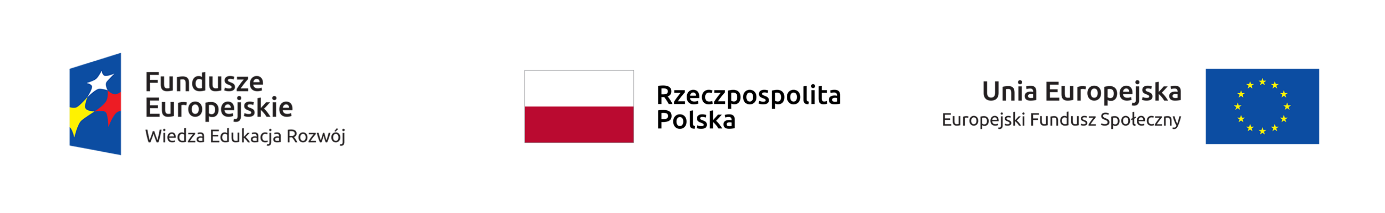 Załącznik nr 2FORMULARZ ZGŁOSZENIA udziału w formach wsparcia w ramach projektu„KOOPERACJE 3D - MODEL WIELOSEKTOROWEJ WSPÓŁPRACY NA RZECZ WSPARCIA OSÓB I RODZIN”realizowanego w ramach Programu Operacyjnego Wiedza Edukacja Rozwój 2014-2020 
Oś priorytetowa II Efektywne polityki publiczne dla rynku pracy, gospodarki i edukacji,Działanie 2.5  Skuteczna pomoc społecznaZgłoszenie do udziału w:Zgłoszenie do udziału w:Zgłoszenie do udziału w:□ Szkolenia międzysektorowe z warsztatami□ Warsztaty kooperacyjne □ Coaching dla pracowników socjalnych□ Szkolenia międzysektorowe z warsztatami□ Warsztaty kooperacyjne □ Coaching dla pracowników socjalnych□ Szkolenia międzysektorowe z warsztatami□ Warsztaty kooperacyjne □ Coaching dla pracowników socjalnychDANE OSOBOWE I DANE TELEADRESOWE UCZESTNIKA PROJEKTUDANE OSOBOWE I DANE TELEADRESOWE UCZESTNIKA PROJEKTUDANE OSOBOWE I DANE TELEADRESOWE UCZESTNIKA PROJEKTU1Imię2Nazwisko3PESEL4Płeć5Wykształcenieniższe niż podstawowepodstawowe gimnazjalneponadgimnazjalnepolicealnewyższe6Rodzaj uczestnikaindywidualnypracownik lub przedstawiciel instytucji/podmiotu7Kraj8Województwo9Powiat10Gmina11Obszar zamieszkaniaobszar miejskiobszar wiejski12Miejscowość zamieszkania13Kod pocztowy14Ulica15Nr budynku16Nr lokalu17Telefon kontaktowy18Adres e-mail19Status na rynku pracy w chwili przystąpienia do projektuOsoba bezrobotna niezarejestrowana w urzędzie pracyOsoba bezrobotna zarejestrowana w urzędzie pracyOsoba bierna zawodowoOsoba pracująca20Obszar zatrudnieniaOsoba pracująca w administracji rządowejOsoba pracująca w administracji samorządowejOsoba pracująca w dużym przedsiębiorstwieOsoba pracująca w MMŚPOsoba pracująca w organizacji pozarządowejOsoba prowadząca działalność na własny rachunek21Status uczestnika projektu 
w chwili przystąpienia do projektuOsoba należąca do mniejszości narodowej 
lub etnicznej, migrant, osoba obcego pochodzeniaOsoba bezdomna lub dotknięta wykluczeniem z dostępu do mieszkańOsoba z niepełnosprawnościamiOsoba przebywająca w gospodarstwie domowym bez osób pracującychOsoba przebywająca w gospodarstwie domowym bez osób pracujących - w tym: w gospodarstwie domowym z dziećmi pozostającymi na utrzymaniuOsoba żyjąca w gospodarstwie składającym się 
z jednej osoby dorosłej i dzieci pozostających 
na utrzymaniuOsoba w innej niekorzystnej sytuacji społecznejŻadne z powyższychProszę zaznaczyć odpowiedź/odpowiedzi, które odnoszą się do Pani/a sytuacji społecznej.22Nazwa instytucji23NIP24Typ instytucjiJednostka administracji rządowejJednostka samorządy terytorialnego (bez szkół 
i placówek oświatowych)Organizacja pozarządowaOśrodek wsparcia ekonomii społecznejPlacówka systemu oświatyPodmiot ekonomii społecznejProkuraturaSądy powszechneSzkołaUczelnia lub jednostka organizacyjna uczelniInne (jakie?)…………………………………………………25Stanowisko 26Województwo27Powiat28Gmina29Miejscowość30Ulica31Nr budynku32Numer lokalu33Kod pocztowy34Specjalne potrzebyDostosowanie przestrzeni w związku 
z niepełnosprawnością ruchową? Jeśli TAK, proszę opisać jakie:.………………………………………………………………….………………………………………………………………….…………………………………………………………………Zapewnienie tłumacza języka migowegoZapewnienie druku materiałów powiększoną czcionkąPotrzeba dostosowania posiłków celem uwzględnienia specyficznych potrzeb żywieniowych?Jeśli TAK, proszę opisać jakie:.………………………………………………………………….………………………………………………………………….…………………………………………………………………Inne specjalne potrzeby? Jeśli TAK, proszę opisać jakie:.………………………………………………………………….………………………………………………………………….…………………………………………………………………OŚWIADCZENIAOŚWIADCZENIAOŚWIADCZENIAWyrażam zgodę na uczestnictwo Pani/a …………………………………………………………….. w formach wsparcia organizowanych w ramach projektu pt.: „Kooperacje 3D – model wielosektorowej współpracy na rzecz wsparcia osób i rodzin”, realizowanego przez Regionalne Centrum Polityki Społecznej w Łodzi.Oświadczam, iż ww. osoba jest pracownikiem: …………………………………………………………………………………………………………………………………………………………..                                                                                 (nazwa instytucji)Podpis i pieczęć imienna przełożonego ………………………………………………Pieczęć instytucji …………………………………………...Wyrażam zgodę na uczestnictwo Pani/a …………………………………………………………….. w formach wsparcia organizowanych w ramach projektu pt.: „Kooperacje 3D – model wielosektorowej współpracy na rzecz wsparcia osób i rodzin”, realizowanego przez Regionalne Centrum Polityki Społecznej w Łodzi.Oświadczam, iż ww. osoba jest pracownikiem: …………………………………………………………………………………………………………………………………………………………..                                                                                 (nazwa instytucji)Podpis i pieczęć imienna przełożonego ………………………………………………Pieczęć instytucji …………………………………………...Wyrażam zgodę na uczestnictwo Pani/a …………………………………………………………….. w formach wsparcia organizowanych w ramach projektu pt.: „Kooperacje 3D – model wielosektorowej współpracy na rzecz wsparcia osób i rodzin”, realizowanego przez Regionalne Centrum Polityki Społecznej w Łodzi.Oświadczam, iż ww. osoba jest pracownikiem: …………………………………………………………………………………………………………………………………………………………..                                                                                 (nazwa instytucji)Podpis i pieczęć imienna przełożonego ………………………………………………Pieczęć instytucji …………………………………………...